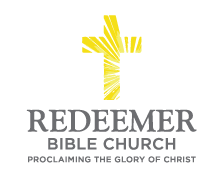 Intro:Preaching Point:  God gave you this passage this morning _____________ _____________________________________________________________.Flee from Sexual Sin Because it Will S____________ H__________ You, v12aFlee from Sexual Sin Because it Will P_______________ C_____________ You, v12bFlee from Sexual Sin Because it Will P_________________ W_____________ You, v13-20Conclusion:  